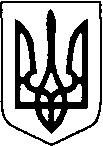 КОВЕЛЬСЬКА МІСЬКА РАДАВИКОНАВЧИЙ КОМІТЕТРІШЕННЯ__________                                                  м. Ковель                                       № _______Про виділення матеріальної допомоги на лікування	Керуючись ч.6 ст. 59 Закону України «Про місцеве самоврядування в Україні», Порядком надання одноразової грошової матеріальної допомоги малозабезпеченим сім’ям, відповідно до Програми соціального захисту окремих категорій мешканців Ковельської територіальної громади на 2022 рік, затвердженої рішенням міської  ради від 23.12.2021 року № 16/8, розглянувши заяви громадян про виділення матеріальної допомоги  та акти обстеження їх матеріально-побутових умов, виконавчий комітет  ВИРІШИВ  :1. Виділити з бюджету Ковельської територіальної громади матеріальну допомогу громадянам, як таким, що потрапили в тимчасові матеріальні труднощі :               В розмірі 2000 гривень кожному:Аляб’єву Сергію Миколайовичу, вул. ..............;Мицюк Тетяні Василівні, вул. ...............                      В розмірі 1500 гривень:Якимчук Вікторії Вікторівні, вул. ................                      В розмірі 1000 гривень кожному:Борсук Любові Іванівні, вул. .................;Ваврик Вікторії Миколаївні, вул. ..............;Віценець Галині Степанівні, вул. ..............;Николаюк Стефанії Стефанівні, вул. ............;Проскурі Тетяні Миколаївні, вул. ...................; Харчук Любові Михайлівні, вул. .................;Шемейко Надії Сергіївні, вул. ................                       В розмірі 500 гривень кожному:Андрусику Володимиру Іллічу, вул. ..............;Власюк Марії Миколаївні, вул. ............;Задорожній Марії Костянтинівні, вул. ............;Ігнатьєвій Наталії Степанівні, вул. ..........;Ілюшику Андрію Володимировичу, вул. ..........;Кузьмичу Іллі Вікторовичу, вул. ............; Кисляк Вірі Андріївні, вул. ............;Лисюк Галині Володимирівні, вул. ............; Муртазіній Наталії Іванівні, вул. ...........;  Міцик Ніні Власівні, вул. ...........;Майоровій Надії Петрівні, вул. .............;Нікітіній   Раїсі Петрівні, вул. ..............;Никитюку Миколі Макаровичу, вул. .............;Остапчук Руслані Василівні, вул. ................; Омелянюку Миколі Миколайовичу, вул..............;Палюх Ірині Федорівні, вул. .............;Пастушок Ніні Василівні, вул. ...........; Петрук Онисії Спиридонівні, вул. ..............Потапчуку Вячеславу Володимировичу, вул. ............;Потапчук Людмилі Леонідівні, вул. ..........; Середюк Галині Олексіївні, вул. ................;Синькевич Галині Іванівні, вул. ............;Стояновичу Михайлу Васильовичу, вул. ................;Суліку Олександру Михайловичу, вул. ....................;Шайнюк Меланії Всеволодівні, вул. ...............                        В розмірі 300 гривень кожному:Ващенюк Оксані Валеріївні, вул. .............;Ваврику Дмитру Сергійовичу, вул. ...........; Громіш Галині Василівні, вул. ...............;Дудці Василю Макаровичу, вул. .............;Заровній Наталії Миколаївні, вул. ...............; Ігнатьєву Олександру Олексійовичу, вул. ...........;Кропиві Володимиру Васильовичу, вул. ................;Клок Надії Василівні, вул. ...........;Латишу Анатолію Андрійовичу, вул. ................;Манецькій Валентині Василівні, вул. .............;Омелянюк Тетяні Степанівні, вул. ................;Пісоцькій Ніні Дмитрівні, вул. .........., с. ............;Пех Надії Миколаївні, вул. Менделєєва, 4; Сарапіній Людмилі Олексіївні, вул. ..................; Свідерському Ярославу Миколайовичу, вул. .................;Сементуху Миколі Васильовичу, вул. .............;Сулік Світлані Михайлівні, вул. .............;Стоянович Вірі Сергіївні, вул. .............;Цалай Галині Андріївні, вул.  ...............; Ярмолюку Василю Олександровичу, вул. ...............2. Фінансовому управлінню (Валентина Романчук) профінансувати кошти в сумі  31000  (Тридцять одна тисяча) гривень за рахунок коштів бюджету Ковельської територіальної громади на розрахунковий рахунок управління соціального захисту населення, № UA 028201720344010062000024365, код 03191974, МФО 820172, Держказначейська служба України, м. Київ, Ковельське УДКСУ Волинської області.         3.Територіальному центру соціального обслуговування (надання соціальних послуг) м. Ковеля (Діана Возна) провести виплату зазначеної допомоги.        4. Контроль за виконанням даного рішення покласти на заступника міського голови Наталію Маленицьку.Міський голова                                                                              Ігор ЧАЙКА